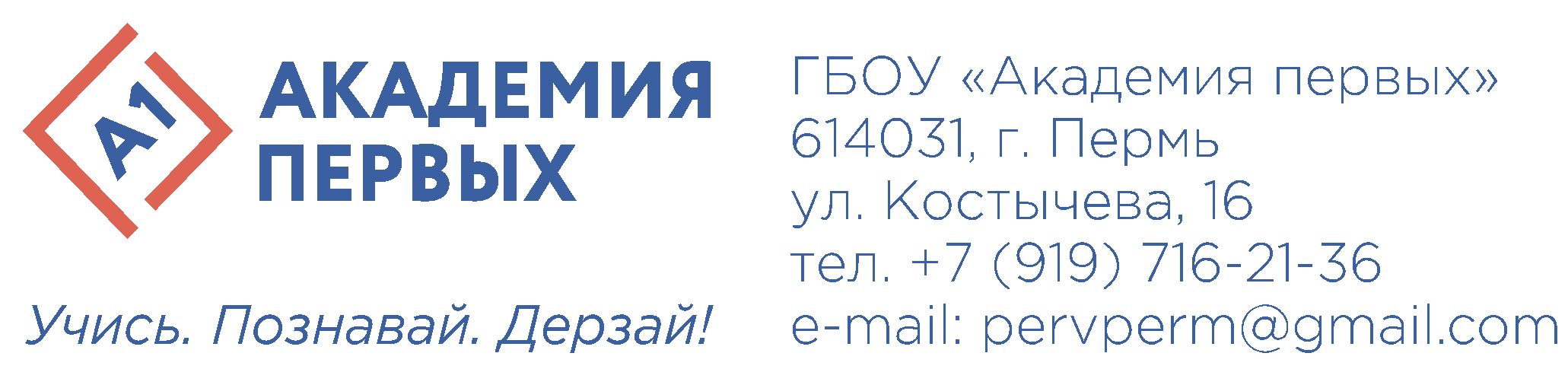 Добрый день! 	К участию в отборе на 6 смену по программе «Олимпиадная математика» ГБОУ «Академия первых» приглашаются обучающиеся 9 и 10 - 11 классов. Отбор пройдет в два этапа. Первый отборочный тур пройдет дистанционно 25 ноября 2020 г. Для участия обучающемуся необходимо пройти по ссылке:9 класс: https://docs.google.com/forms/d/1nS5X26OJPvrLEexnIab0OVCl-81gIuf9ZB1NL5OOWQc/edit 10-11 класс: https://docs.google.com/forms/d/1d69KLyeKQ3DO1Qt8S8oGP3HDzY8jLLwe49tfYvy115k/edit и ответить на все вопросы google формы (данные об участнике, в том числе электронная почта для получения заданий второго тура и задания первого отборочного тура). Работы не рецензируются. Доступ к google форме будет открыт 25 ноября с 16.00 до 19.00. 27-28 ноября результаты первого отборочного тура будут доведены до участников отбора. Второй отборочный тур пройдет 30 ноября. Обучающимся, которые прошли первый этап отбора, на электронную почту, указанную в google форме, будут высланы задания второго этапа. Задания необходимо распечатать, выполнить, отсканировать и отправить на почту pervperm@gmail.com. Подробная информация  будет в сопроводительном письме к заданиям. Результаты второго отборочного тура будут доведены до сведения участников 5-6 декабря.Смена пройдет в дистанционном формате в два этапа: Самостоятельный практикум – с 10 по 13 декабря 2020 г.Интенсивная часть смены – с 14 по 25 декабря 2020 г. Обучающиеся, получившие приглашение на 6 смену «Академии первых» и решившие принять участие, извещают своё образовательное учреждение о переходе на  индивидуальный учебный план на время интенсивного курса. С уважением администрацияГБОУ «Академия первых»+79197162136